UNISON DERBYSHIRE LEARNING COURSE APPLICATION FORMLocation / Venue:Declaration and signatureApplicant’s signature:                                                           Date:  UNISON PROPORTIONALITY & FAIR REPRESENTATION FORM (P&FR)UNISON is committed to achieving fair representation and proportionality in all its structures and course applicants are asked to fill in this form to assist us in achieving this aim.  This information is used to select, monitor and evaluate participation in training opportunities.  All information will be treated in absolute confidence.  UNISON will store this data securely for one year then it will be securely destroyed.Please tick the following boxes that apply1. Which of UNISON’s service groups are you in?Local Government	Health Care	Higher EducationEnergy			Police & Justice    Community Water, Environment and Transport		2. Are you?                        Female	                 Male                Identify in some other way 3. How would you describe your ethnic origin? 4   Bangladeshi	 3  Chinese		 5   Indian		 6   Pakistani	       15  Asian UK	            8  Asian Other	 0   Black African	 1   Black Caribbean14  Black UK	            2  Black Other	 12 White UK	 11 Irish		       13  White Other   	     Other mixed heritage4. Do you describe yourself as one of the following:       A Disabled person	    Lesbian	            Gay	  Transgender	5. What is your age group?	 16 - 26	 27 - 39 	 40 - 49 	 50+6. Which UNISON subscription band are you in?Band		Yearly income £			Band		Yearly income £ A		Up to 2,000				 B		2,001 to 5,000 C		5,001 to 8,000			 D		8,001 to 11,000 E		11,001 to 14,000			 F		14,001 to 17,000 G		17,001 to 20,000			 H		20,001 to 25,000 I			25,001 to 30,000			 J		30,001 to 35,000 K		35,000 +7. How many hours per week do you work?  Less than 16 	       16-29 	      30-34	  35 or more		Please note that your name and branch may be used on the course register provided to the tutor and/or registration desk.  Details of your course attendance will be shared with your branch to update branch training records. All course administrators will have access to course records and data enclosed.Any information given will be treated in the strictest confidence and will only be used for the purposes stated on the form. This form and any attachments will be securely stored and destroyed after one year.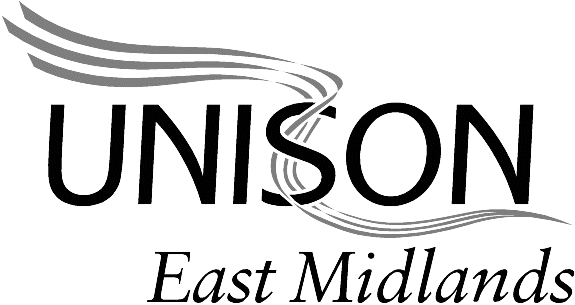 For more information on how UNISON uses your personal dataplease go to: www.unison.org.uk/privacy-policy HOW TO APPLYComplete this Application Form and the Proportionality & Fair Representation Form (P&FR) and return both by the closing date to unisonderbyshirelearning@gmail.comNOTE: Applications may be declined if both forms are not submitted.Course places are not allocated until after the closing date.  Where courses are oversubscribed a selection process will be undertaken based on information supplied on the P&FR form.Course Title:  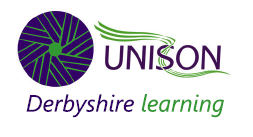 Date(s):  Course Code:  We use this information to add your name to the training databasefor this event Gender is used to ensure equal access to all gender groupsMembership No:Full Name:			            Membership No:Full Name:			            We use this information to add your name to the training databasefor this event Gender is used to ensure equal access to all gender groupsHome address: Postcode: Contact number (day time): Home address: Postcode: Contact number (day time): We use this information to add your name to the training databasefor this event Gender is used to ensure equal access to all gender groups  Female     Male     Identify in some other way   Female     Male     Identify in some other way Details of the course will be sent by email so please give the most suitableEmail:  Tick here If you require an acknowledgement for receipt of your application – this is not a guarantee of a placeEmail:  Tick here If you require an acknowledgement for receipt of your application – this is not a guarantee of a placeWe use this info to help verify which branch you belong toBranch Name: This info tells us if you have any specific requirements that will help you to fully participate in the course.  This will be shared with the course tutor to ensure your needs are metDietary requirements – please be specific : Dietary requirements – please be specific : This info tells us if you have any specific requirements that will help you to fully participate in the course.  This will be shared with the course tutor to ensure your needs are metFacilitation requirements – please give details(eg learning support ,large print, braille, coloured paper or disabled access/parking) Facilitation requirements – please give details(eg learning support ,large print, braille, coloured paper or disabled access/parking) This info tells us if you have any specific requirements that will help you to fully participate in the course.  This will be shared with the course tutor to ensure your needs are metNAMEMEMBERSHIP NOBRANCHCOURSE TITLE & DATESHave you previously applied for a course and been rejected? If “YES” please state reasons:  Course Cancelled            Course  Oversubscribed              Other – please stateHave you previously applied for a course and been rejected? If “YES” please state reasons:  Course Cancelled            Course  Oversubscribed              Other – please state